Řešení:str. 34/cv. 2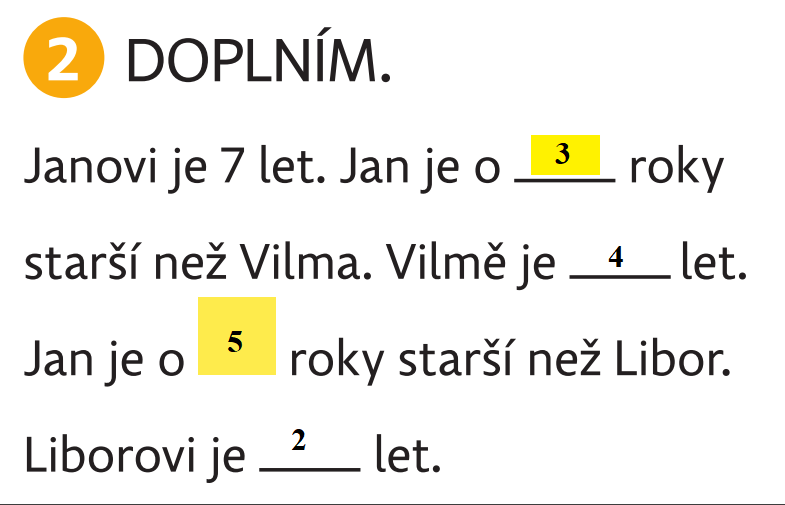 str. 34/cv. 3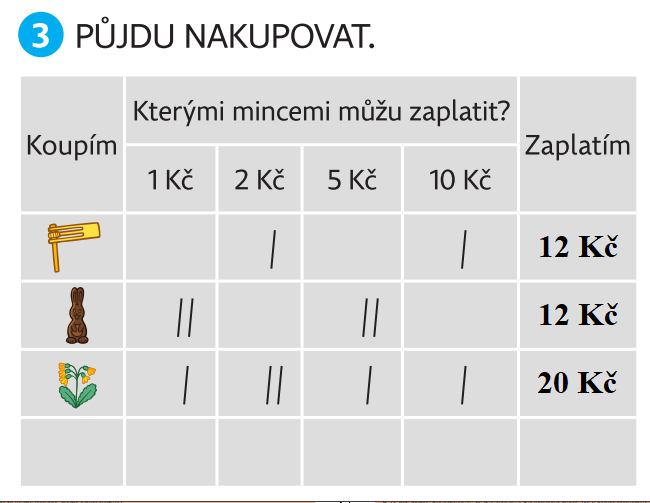 str. 35/cv. 6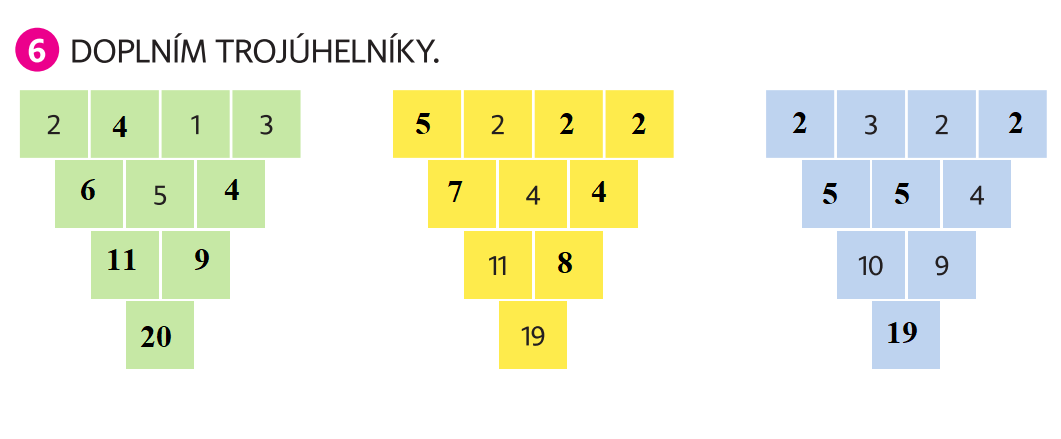 str. 35/cv. 10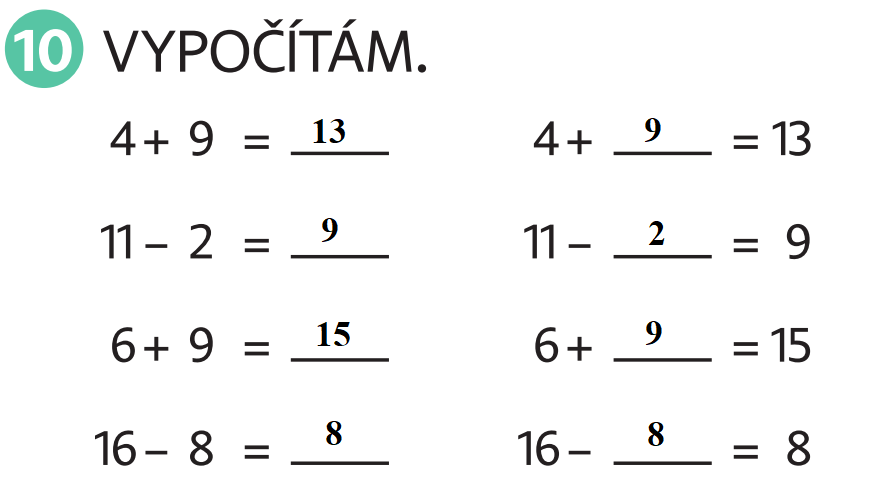 str. 36/cv. 1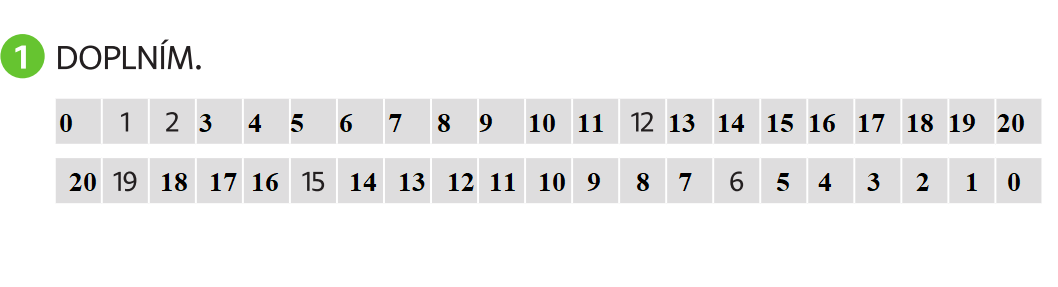 str. 36/cv. 2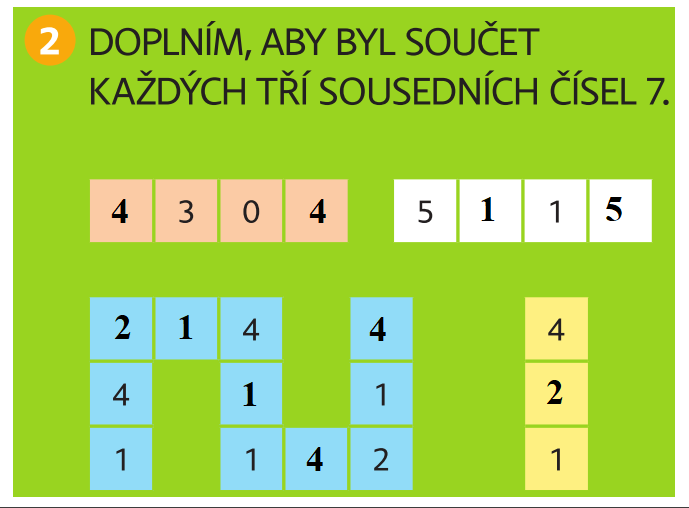 str. 36/cv. 3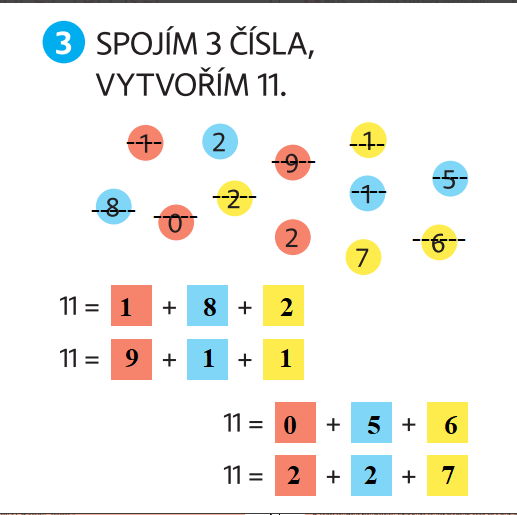 